Приложение № 8 к Инструкции о порядке открытия и ведения счетов, учета, отчетности и перечисления денежных средств, выделенных из местного бюджета избирательной комиссии муниципального образования, другим избирательным комиссиям Самарской области на подготовку и проведение выборов депутатов представительного органа муниципального образования, утвержденная постановлением Избирательной комиссии Самарской области от «23 «апреля 2015 г. №170\1251-5ОТЧЕТо поступлении и расходовании средств областного бюджета, выделенных Избирательной комиссии Самарскойобласти, другим избирательным комиссиям Самарской области на подготовку и проведение выборов депутатовпредставительного органа вновь образованного муниципального образованияВыборы депутатов Собрания Представителей сельского поселения Рысайкино муниципального района Похвистневский Самарской области	(наименование избирательной кампании)по состоянию на «22» сентября 20 15	г.	Территориальная избирательная комиссия муниципального района Похвистневский Самарской области	(наименование избирательной комиссии, для участковой избирательной комиссии также номер избирательного участка)Единица измерения: руб. (с точностью до второго десятичного знака 0, 00)РАЗДЕЛ I. ИСХОДНЫЕ ДАННЫЕРАЗДЕЛ II. ФАКТИЧЕСКИЕ РАСХОДЫ НА ПОДГОТОВКУ И ПРОВЕДЕНИЕ ВЫБОРОВ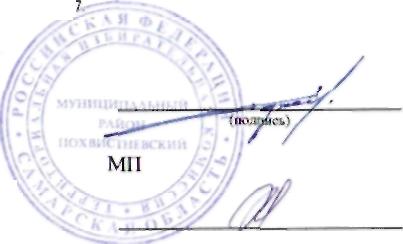 Примечания.       I Избирательными комиссиями муниципального образования заполняются графы 3, 5-"ТИК муниципального района Похвистневский
	Самарской области(подпись)1.Окружными избирательными комиссиями заполняются графы 3, 8-10.2. Участковыми избирательными комиссиями заполняются графы 3,11.ТИК муниципального района ПохвистневскийПредседатель    	Самарской области	(наименование избирательной комиссии)(наименование избирательной комиссии)Главный бухгалтер*Б.Л.Ерендеев(расшифровка подписи)О.А.Худяева(расшифровка подписи)«_22» _сентября 2015(дата подписания )* Отчет избирательной комиссии, не являющейся юридическим лицом, подписывает бухгалтер этой комиссии.Код отрокиВсегов том числев том числев том числев том числеНаименование показателяКод отрокиВсегоИзбирательнаякомиссияСамарской областиИзбирательныекомиссиимуниципальныхобразованийОкружныеизбирательныекомиссииУчастковыеизбирательныекомиссии1234567Численность избирателей на территории муниципального образования, чел.01011631163Количество избирательных комиссий, ед.02022Численность членов избирательных комиссий с правом решающего голоса, чел., всего0301414в том числе: работающих на постоянной (штатной) основе031освобожденных от основной работы в период выборов032других членов комиссии с правом решающего голоса0331414Численность работников аппарата избирательной комиссии, работающих на штатной основе, чел.040Численность граждан, привлекавшихся в период выборов к работе в комиссии, чел.050КодстрокиСумма расходов, всегов том числе расходыв том числе расходыв том числе расходыв том числе расходыв том числе расходыв том числе расходыв том числе расходыв том числе расходыКодстрокиСумма расходов, всегоНепосредственные расходыИзбирательнойкомиссииСамарскойобластиИзбирательных комиссий муниципальных образованийИзбирательных комиссий муниципальных образованийИзбирательных комиссий муниципальных образованийОкружных избирательных комиссийОкружных избирательных комиссийОкружных избирательных комиссийНепосредственныерасходы участковыхизбирательныхкомиссийНаименование показателяКодстрокиСумма расходов, всегоНепосредственные расходыИзбирательнойкомиссииСамарскойобластиНепосредственные расходы избирательнойкомиссиимуниципальногообразованияЦентрализованные расходы, из них;Централизованные расходы, из них;Всегоиз нихиз нихНепосредственныерасходы участковыхизбирательныхкомиссийКодстрокиСумма расходов, всегоНепосредственные расходыИзбирательнойкомиссииСамарскойобластиНепосредственные расходы избирательнойкомиссиимуниципальногообразованияРасходы за окружные избирательные комиссииРасходы заучастковыеизбирательныекомиссииВсегоНепосредственныерасходыокружнойизбирательнойкомиссииРасходы за участковые избирательные комиссииНепосредственныерасходы участковыхизбирательныхкомиссий123=4+5+8+1145=6+7678=9+1091011Компенсация, дополнительная оплата труда, вознаграждение. Всего,0603429234292в том числе:компенсация членам комиссии с правом решающего голоса, освобожденным от основной работы на период выборов061дополнительная оплата труда (вознаграждение) членов комиссии с правом решающего голоса, всего0623429234292дополнительная оплата труда (вознаграждение) работников аппарата комиссии, работающих на штатной основе063Выплаты на питание в день голосования на выборах07021002100Начисления на оплату труда080Код строкиСуммарасходов, всегов том числе расходыв том числе расходыв том числе расходыв том числе расходыв том числе расходыв том числе расходыв том числе расходыв том числе расходыКод строкиСуммарасходов, всегоНепосредственные расходыИзбирательнойкомиссииСамарскойобластиИзбирательных комиссий муниципальных образованийИзбирательных комиссий муниципальных образованийИзбирательных комиссий муниципальных образованийОкружных избирательных комиссийОкружных избирательных комиссийОкружных избирательных комиссийНепосредственныерасходы участковыхизбирательныхкомиссийНаименование показателяКод строкиСуммарасходов, всегоНепосредственные расходыИзбирательнойкомиссииСамарскойобластиНепосредственные расходы избирательнойкомиссиимуниципальногообразованияЦентрализованные расходы, из нихЦентрализованные расходы, из нихВсегоиз нихиз нихНепосредственныерасходы участковыхизбирательныхкомиссийКод строкиСуммарасходов, всегоНепосредственные расходыИзбирательнойкомиссииСамарскойобластиНепосредственные расходы избирательнойкомиссиимуниципальногообразованияРасходы заокружныеизбирательныекомиссииРасходы за участковые избирательные комиссииВсегоНепосредственныерасходыокружнойизбирательнойкомиссииРасходы заучастковыеизбирательныекомиссииНепосредственныерасходы участковыхизбирательныхкомиссий123=4+5+8+1145=6+7678=9+1091011Расходы на изготовление печатной продукции, всего0901760817608в том числе:09112244,1расходы на изготовление избирательных бюллетеней09112244,112244,1расходы на изготовление другой печатной продукции0925363,95363,9Транспортные расходы, всего10000в том числе:при использовании авиационного транспорта101при использовании других видов транспорта102Расходы на связь, всего110в том числе: абонентская плата111междугородная и факсимильная112прием и передача информации по радиосвязи113почтово-телеграфные расходы114спецсвязь115другие аналогичные расходы па связь116КодстрокиСумма расходов, всегов том числе расходыв том числе расходыв том числе расходыв том числе расходыв том числе расходыв том числе расходыв том числе расходыв том числе расходыКодстрокиСумма расходов, всегоНепосредственные расходыИзбирательнойкомиссииСамарскойобластиИзбирательных комиссий муниципальных образованийИзбирательных комиссий муниципальных образованийИзбирательных комиссий муниципальных образованийОкружных избирательных комиссийОкружных избирательных комиссийОкружных избирательных комиссийНепосредственныерасходы участковыхизбирательныхкомиссийНаименование показателяКодстрокиСумма расходов, всегоНепосредственные расходыИзбирательнойкомиссииСамарскойобластиНапосредственные расходы избирательнойкомиссиимуниципальногообразованияЦентрализованные расходы, из них:Централизованные расходы, из них:Всегоиз нихиз нихНепосредственныерасходы участковыхизбирательныхкомиссийКодстрокиСумма расходов, всегоНепосредственные расходыИзбирательнойкомиссииСамарскойобластиНапосредственные расходы избирательнойкомиссиимуниципальногообразованияРасходы заокружныеизбирательныекомиссииРасходы за участковые избирательные комиссииВсегоНепосредственныерасходыокружнойизбирательнойкомиссииРасходы заучастковыеизбирательныекомиссииНепосредственныерасходы участковыхизбирательныхкомиссий123=4+5+8+1145=6+7678=9+1091011Канцелярские расходы120Командировочные расходы130Расходы на оборудование и содержание помещений и избирательных участков, всего140в том числе: приобретение технологического оборудования (кабин, ящиков, уголков и др.)141изготовление технологического оборудования (кабин, ящиков, уголков и др.)142изготовление стендов, вывесок, указателей, печатей и др.143приобретение ОС стоимостью до 3000 рублей, материальных запасов144КодстрокиСуммарасходов,всегов том числе расходыв том числе расходыв том числе расходыв том числе расходыв том числе расходыв том числе расходыв том числе расходыв том числе расходыКодстрокиСуммарасходов,всегоНепосредственные расходыИзбирательнойкомиссииСамарскойобластиИзбирательных комиссий муниципальных образованийИзбирательных комиссий муниципальных образованийИзбирательных комиссий муниципальных образованийОкружных избирательных комиссийОкружных избирательных комиссийОкружных избирательных комиссийНепосредственные расходы участковыхизбирательныхкомиссийНаименование показателяКодстрокиСуммарасходов,всегоНепосредственные расходыИзбирательнойкомиссииСамарскойобластиНапосредственные расходы избирательнойкомиссиимуниципальногообразованияЦентрализованные расходы, из них:Централизованные расходы, из них:Всегоиз нихиз нихНепосредственные расходы участковыхизбирательныхкомиссийКодстрокиСуммарасходов,всегоНепосредственные расходыИзбирательнойкомиссииСамарскойобластиНапосредственные расходы избирательнойкомиссиимуниципальногообразованияРасходы заокружныеизбирательныекомиссииРасходы заучастковыеизбирательныекомиссииВсегоНепосредственныерасходыокружнойизбирательнойкомиссииРасходы заучастковыеизбирательныекомиссииНепосредственные расходы участковыхизбирательныхкомиссий123=4+5+8+1145=6+7678=9+1091011другие расходы на оборудование и содержание помещений и избирательных участков145Выплаты по гражданско-правовым договорам, всего150в том числе:для сборки, разборки технологического оборудования151для транспортных и погрузочно-разгрузочных работ152для выполнения работ по содержанию помещений избирательных комиссий, участков для голосования153для выполнения других работ, связанных с подготовкой и проведением выборов154Расходы, связанные с информированием избирателей160Код строкиСумма расходов, всегов том числе расходыв том числе расходыв том числе расходыв том числе расходыв том числе расходыв том числе расходыв том числе расходыв том числе расходыКод строкиСумма расходов, всегоНепосредственные расходыИзбирательнойкомиссии СамарскойобластиИзбирательных комиссий муниципальных образованийИзбирательных комиссий муниципальных образованийИзбирательных комиссий муниципальных образованийОкружных избирательных комиссийОкружных избирательных комиссийОкружных избирательных комиссийНепосредственныерасходы участковыхизбирательныхкомиссийНаименование показателяКод строкиСумма расходов, всегоНепосредственные расходыИзбирательнойкомиссии СамарскойобластиНепосредственные расходы избирательнойкомиссиимуниципальногообразованияЦентрализованные расходы, из них:Централизованные расходы, из них:Всегоиз нихиз нихНепосредственныерасходы участковыхизбирательныхкомиссийКод строкиСумма расходов, всегоНепосредственные расходыИзбирательнойкомиссии СамарскойобластиНепосредственные расходы избирательнойкомиссиимуниципальногообразованияРасходы заокружныеизбирательныекомиссииРасходы заучастковыеизбирательныекомиссииВсегоНепосредственныерасходыокружнойизбирательнойкомиссииРасходы заучастковыеизбирательныекомиссииНепосредственныерасходы участковыхизбирательныхкомиссий123=4+5+8+1145=6+7678=9+1091011Другие расходы, связанные с подготовкой и проведением выборов1701Израсходовано средств местного бюджета на подготовку и проведение выборов, всего18054000,0054000,00Выделено средств местного бюджета на подготовку и проведение выборов19054000,00Остаток средств на дату подписания отчета (подтверждается банком) стр. 190-стр. 180200